Pwy ydw i?Mae ganddi lygaid brown disglair, fel siocled yn toddi wrth eich gweld.  Un garedig ydi hi, oherwydd fydd hi byth yn gwneud drwg i neb. Does ganddi ddim eisiau sylw, un fach swil ydi hi.  Mae hi'n byw mewn ogof dywyll i fyny yn y mynyddoedd, dydi hi ddim yn hoffi llond lle o bobl.  Ond er hynny, mae hi'n hoffi pobl sy'n gwneud iddi chwerthin.   Dydi hi ddim yn drwsgl, mae hi'n hedfan yn ofalus.  Mae hi'n hoffi helpu trwy wneud tôst i bawb sy'n mynd i'w gweld.Un doniol ydi o.  Mae ganddo lyfr swynion ar y bwrdd yn y gegin, ond dydi o ddim yn ei ddarllen.   Mae o bob  amser yn ceisio gwneud swynion, ond dydi o ddim yn un da iawn am gofio'r ryseit.  Fel arfer bydd yn rhoi'r pethau anghywir yn y crochan.  Mae'r crochan yn ffrwtian yn y gegin, ond dydi'r swyn byth yn gweithio.  Dydi o ddim yn gas cofiwch chi, ac mae digon o hwyl i'w gael yn ei gwmni. Mae o'n arbennig o dda am wneud smonach, llanast a chamgymeriadau!Mae o'n gyfrwys iawn, ac mae angen bod yn ofalus pan fydd  o gwmpas.  Mae ganddo gynffon hir, flewog, lwyd, ac mae ei lygaid craff yn gwylio popeth.  Un drwg ydi hwn.  Dydi o ddim yn dda iawn am roi help llaw.  Mae o yn hen snichyn!  Un llechwraidd ydi o.Mae hon yn osgeiddig.  Ei hoff beth yw dawnsio o gwmpas y blodau.  Dydi hi ddim yn drwsgl, mae'n dawnsio ar flaenau ei thraed bach twt.  Mae hi'n byw ynghanol y blodau gwyllt yn y goedwig.  Dydi hi ddim yn hapus pan fydd yr hen flaidd llwyd o gwmpas.Un trwsgl ydi hwn.  Mae ganddo draed mawr fel llongau. Does ganddo ddim llawer o flodau yn tyfu yn ei ardd, oherwydd mae'n sefyll arnynt, ac maen nhw'n fflat!  Mae ganddo gastell cryf, cadarn i fyw ynddo.  Does ganddo ddim crochan hud yn ffrwtian, ond mae ganddo gwpwrdd bwyd llawn dop!Bili Blaidd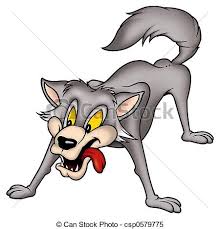 Delyth y Dylwythen Deg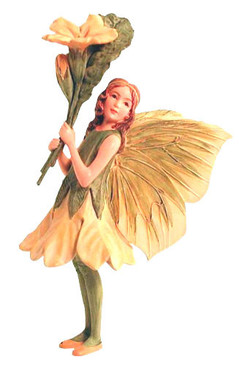 Colin y Cawr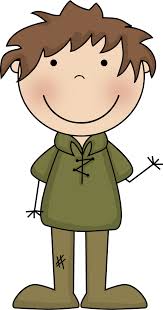 Dora Draig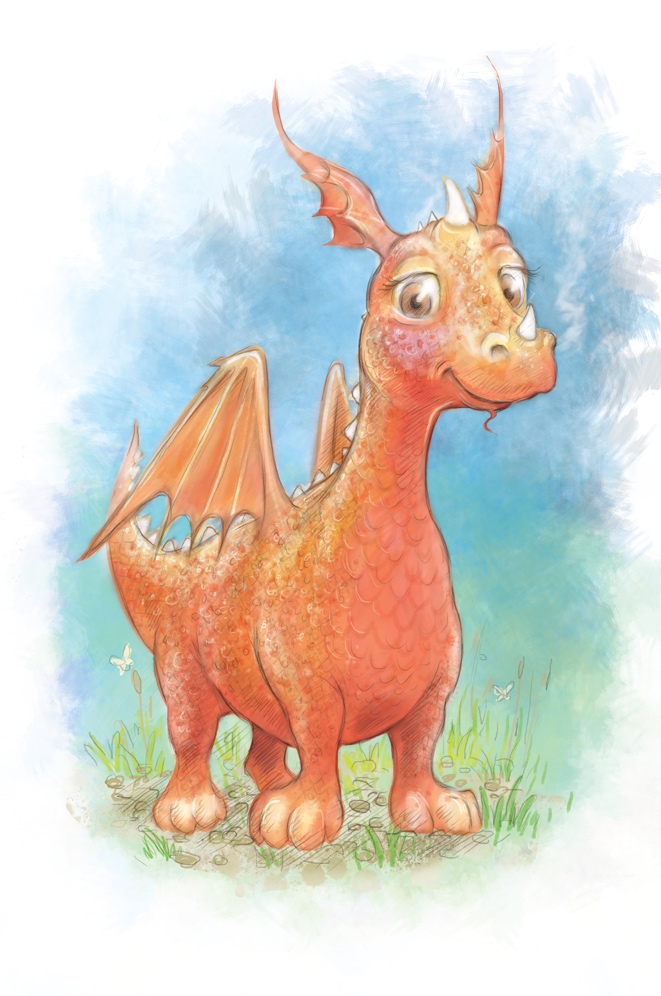 Deio Dewin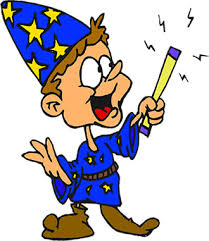 